12 ноября 2019 МУНИЦИПАЛЬНЫЙ ЭТАПВСЕРОССИЙСКОЙ ОЛИМПИАДЫ ШКОЛЬНИКОВ 2019/2020 УЧЕБНОГО ГОДА 7 КЛАССДОРОГОЙ ДРУГ!Мы приветствуем Вас на муниципальном этапе предметной  олимпиады по обществознанию. Прежде чем приступить к работе, внимательно прочитайте задание и инструкцию к нему.  Есть задания, которые требуют напряжения памяти и точных конкретных ответов на вопросы. Есть задания, для выполнения которых требуется умение логически мыслить, делать выводы, строить умозаключения, правильно и внимательно оценить имеющиеся данные. Задания содержат информацию  о баллах, которые вы можете получить за правильное  выполнение.  Время выполнения – 90 минут. Пишите разборчиво, яркой пастойЖелаем успеха!Рейтинговый листПредседатель жюри __________________/___________________Задания для выбора ответа («да» - если высказывание верно, «нет» - если высказывание неверно). Внесите свои ответы в таблицу. 1). Полное среднее образование получают при окончании 9 класса школы.2). Обязанность охранять природу записана в Конституции.3). Отдельный человек вполне может благополучно существовать, не занимаясь никакой деятельностью.4). Не каждый человек является индивидуальностью.5). Налоги поступают в бюджет государства.6). Основная деятельность школьника – общение.7). Дети – это младшее поколение по отношению к родителям. 8). Нельзя купить деньги.Ответ:Максимум за задание – 8 баллов.    Время на выполнение – 10 минут.Оценка:Всего:________________________________________________________В таблице перепутались определения понятий. Соотнесите понятия с правильными определениями. Запишите буквы, соответствующие определениям, в таблицу. Ответ: Максимум за задание – 6 баллов. Время на выполнение – 4 минуты.Оценка:   ____________________________________________________Помогите дедушке Лао записать китайскую пословицу: необходимо расставить все слова на нужные места, получившийся порядок букв запишите в таблицу.А – судьба,  Б – характер, В – поступок, Г – привычкаОтвет: Максимум за задание – 4 балла. Время на выполнение – 3 минуты.Оценка:_________________________________________________________________Центр изучения общественного мнения провел опрос, посвященный году кино. Было опрошено равное количество человек из разных возрастных групп. Ознакомьтесь с результатами социологического опроса и выполните предложенные задания.Выберите из списка верные утверждения и запишите их буквенные обозначения в ответ.А. Большая часть зрителей посещает кинотеатр хотя бы раз в полгода.Б. Чаще всех по выходным в кино бывают молодые люди 18-24 лет.В. Никто из зрителей 70 лет не ходит в кино каждые выходные.Г. Самые большие любители мелодрам находятся среди зрителей старше 35 лет.Д. Большинство взрослых людей предпочитают смотреть кино дома.Ответ: ________________________________________________________________Максимум за задание – 6 баллов. Время на выполнение – 8 минут.Оценка: _______________________________________________________________Определите, какому жанру фильмов соответствует график. Ответ запишите.Ответ:__________________________________________________________________Максимум за задание – 8 баллов. Время на выполнение – 5 минут.Оценка: _______________________________________________________________Какие фильмы приносят наибольшую прибыль кинотеатрам? Ответ обоснуйте.Ответ: _____________________________________________________________________________________________________________________________ _______________________________________________________________________ _______________________________________________________________________ _______________________________________________________________________ _______________________________________________________________________ _______________________________________________________________________ _______________________________________________________________________ Максимум за задание – 12 баллов. Время на выполнение – 15 минут.Оценка: _______________________________________________________________Предложите обобщающее для данных действий понятие. Запишите его в ответе.Приветственный взмах рукой, телефонный разговор, ответ на сообщение в чате, обсуждение доклада, лайк под фотографией в социальной сети.Ответ: __________________________________________________________________ Максимум за задание – 9 баллов. Время на выполнение – 5 минут.Оценка:_________________________________________________________________ Прочтите утверждения о трех молодых людях. Постарайтесь определить их возраст и имена, запишите соответствующие данные в таблицу.1). Антон недавно купил спортивный велосипед, но ездить на нем он может только по пешеходным дорожкам. 2). Следующим летом Виктору придется платить за билет на поезд дальнего следования полную цену, а Стас и Антон еще смогут купить билеты за половину стоимости.3). Антон не может быть привлечен к уголовной ответственности.4). Стас получил права на управление мопедом и не отказывает друзьям в просьбе прокатить. 5). Виктор старше Стаса на два года6). Катаясь на мопеде, Стас не рассчитал скорость и повредил ограждение цветочной клумбы, он починил ограду, купив по своей банковской карте краску и штакетник.7). Стас и Виктор имеют паспорта, в следующем году Виктор сможет принять участие в голосовании на выборах депутатов городского округа.8). Стас и Виктор – члены молодежного поискового отряда «Горящие».9). Самому младшему из ребят – 13 лет, двум другим – 15 и 17 лет.Максимум за задание – 15 баллов. Время на выполнение – 15 минут.Оценка: ___________________________________________________________________ Прочтите текст и выполните задания. Общее время на выполнение – 15 минут.В IV веке до н.э. в Греции жил оригинальный мудрец по имени Диоген. Он считал, что цель разумного человека состоит в достижении добродетели. Добродетель же состоит в воздержании, в отсутствии потребностей и в жизни по законам природы. По преданию, Диоген жил в бочке на берегу моря и обходился совсем малыми пожитками. Однажды Диоген увидел, как мальчик пьет из ручья воду, зачерпывая её ладошкой, и тут же выбросил свою старую чашку, сказав, что теперь научился пить без неё. Диоген полагал, что люди несчастны оттого, что они зависят от денег и тех удобств, к которым привыкли. Отказ от вещей делает человека свободным, а привычка полагаться только на собственные силы – независимым. Известна история о том, как с Диогеном встретился Александр Македонский. «Я царь, повелитель половины мира, я могу выполнить любую твою просьбу», - заявил могущественный полководец. «Неужели? - улыбнулся Диоген, - тогда будь добр, отойди в сторону, ты загораживаешь мне солнце». Однажды Диоген среди бела дня зажег фонарь и стал бегать с ним по улицам города, заглядывая во все уголки. «Что ты ищешь?!» - спрашивали его недоуменные горожане. «Настоящего человека!» - с горечью отвечал мудрец.                                                                             (по материалам ВикиЧтения)Диоген утверждал, что самое лучшее для человека – ни в чем не нуждаться. Как Вы думаете, что имел в виду греческий философ? Выберите один правильный ответ.1). Надо быть богатым и иметь возможность приобрести все, что может потребоваться.2). Для счастливой жизни достаточно иметь только те вещи, которые необходимы для удовлетворения насущных потребностей.3). Надо уметь жить естественно, обходясь без помощи материальных благ цивилизации.Ответ:__________________________________________________________________Максимум за задание – 3 балла. Оценка: ______________________________________________В русском языке есть крылатое выражение «днём с огнём не сыскать». Как Вы полагаете, что оно означает?А) нечто огнеупорное, неспособное загораться;Б) то, что очень трудно встретить, увидеть наяву; В) нечто фантастическое, то, чего не бывает в жизни.Ответ: ___________________________________________Максимум за задание – 3 балла.Оценка: ______________________________________________Почему Диоген искал человека с зажженным фонарем, ведь вокруг него было много людей? Запишите свой ответ._______________________________________________________________ _______________________________________________________________ _______________________________________________________________ _______________________________________________________________ _______________________________________________________________ ______________________________________________________________________________________________________________________________ _______________________________________________________________ _______________________________________________________________ _______________________________________________________________ Максимум за задание – 6 баллов.Оценка: ______________________________________________8.Решите обществоведческий кроссворд. Общее время на выполнение – 10 минут.Человек одного с тобой возраста.Эмоциональное переживание удовлетворения, удовольствия, весёлого настроения.Один из способов прекратить конфликтную ситуацию, соглашение на основе взаимных уступок.Человек, принадлежащий одному коллективу, союзник, помощник в общей деятельности. На него можно положиться.Общность людей по времени рождения.То, что человек стремится осуществить, мотивация к действию. Может быть достижимой и недостижимой.Социальная группа, основанная на родственных связях (по браку, по крови). Члены этой группы связаны общим бытом, взаимной помощью, заботой и ответственностью. Они ведут общее хозяйство, владеют общим имуществом.Столкновение интересов, конфронтация между соперниками или группами людей, когда происходящее событие воспринимается ими как проблема и требует решения в чью-либо пользу. Может быть межличностным, межнациональным, семейным, скрытым.Член общей с тобой малой социальной группы, объединенной общей деятельностью – учением.Отношения между людьми на основе взаимного доверия и уважения, духовной близости, общих интересов.Слово в выделенном столбце по вертикали: оценка личностью самой себя, своих возможностей, качеств и места среди других людей.Максимум за задание – 20 баллов.Оценка: _____________________________________________________________Социальная группа, основанная на родственных связях (по браку, по крови). Члены этой группы связаны общим бытом, взаимной помощью, заботой и ответственностью. Они ведут общее хозяйство, владеют общим имуществом.Столкновение интересов, конфронтация между соперниками или группами людей, когда происходящее событие воспринимается ими как проблема и требует решения в чью-либо пользу. Может быть межличностным, межнациональным, семейным, скрытым.Член общей с тобой малой социальной группы, объединенной общей деятельностью – учением.Отношения между людьми на основе взаимного доверия и уважения, духовной близости, общих интересов.Слово в выделенном столбце по вертикали: оценка личностью самой себя, своих возможностей, качеств и места среди других людей.Максимум за задание – 20 баллов.Оценка: ____________________________________________________________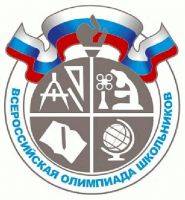 Шифр                                                                                                 Впишите, пожалуйста,  ШИФР                                                                                с регистрационной формы№ задания12345678Общий баллМаксимальное количество баллов864269151220100Баллы участникабаллыПонятиеА. Высказывание, содержащее определенную мысль.СуждениеБ. Мысль, выделяющая совокупность предметов по их общим признакам.УмозаключениеВ. Процесс рассуждения, в котором происходит переход от некоторых исходных утверждений к новым утверждениям.123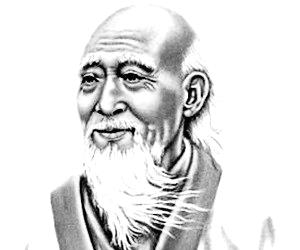 Посеешь-пожнёшьпосеешь-пожнёшьпосеешь-пожнёшь1234Как часто Вы ходите в кино? (закрытый вопрос, один ответ, %)Как часто Вы ходите в кино? (закрытый вопрос, один ответ, %)Как часто Вы ходите в кино? (закрытый вопрос, один ответ, %)Как часто Вы ходите в кино? (закрытый вопрос, один ответ, %)Как часто Вы ходите в кино? (закрытый вопрос, один ответ, %)Как часто Вы ходите в кино? (закрытый вопрос, один ответ, %)Как часто Вы ходите в кино? (закрытый вопрос, один ответ, %)Все опрошенные18-24года25-34 года35-44 года45-59лет60 лет и старшеКаждые выходные9131514301 раз в квартал (три месяца)254831231851 раз в полгода262832272815Реже, чем 1 раз в год20618212332Не хожу в кино2054152848Какие фильмы Вы предпочитаете? (закрытый вопрос, один ответ, %)Какие фильмы Вы предпочитаете? (закрытый вопрос, один ответ, %)Какие фильмы Вы предпочитаете? (закрытый вопрос, один ответ, %)Какие фильмы Вы предпочитаете? (закрытый вопрос, один ответ, %)Какие фильмы Вы предпочитаете? (закрытый вопрос, один ответ, %)Какие фильмы Вы предпочитаете? (закрытый вопрос, один ответ, %)Какие фильмы Вы предпочитаете? (закрытый вопрос, один ответ, %)Все опрошенные18-24года25-34 года35-44 года45-59лет60 лет и старшеСемейные кинокомедии2037222939Отечественные фильмы про историю301722334137Мелодрамы191120231823Фильмы ужасов103413210Блокбастеры21353820111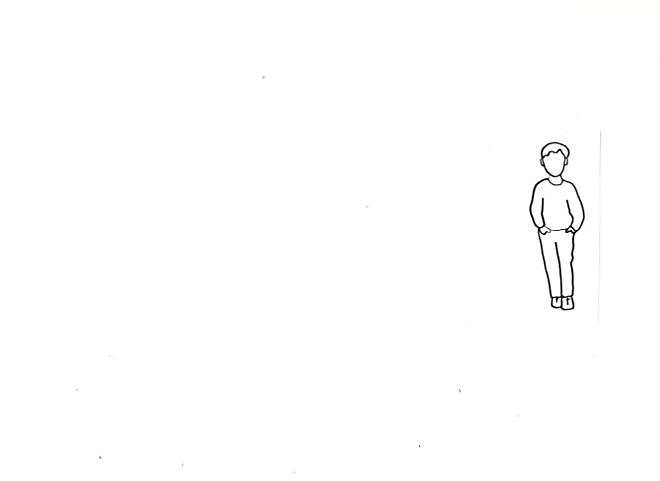 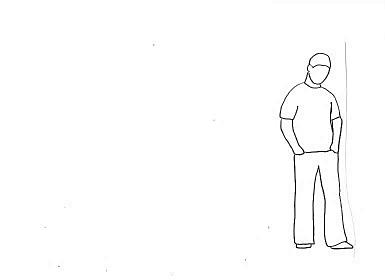 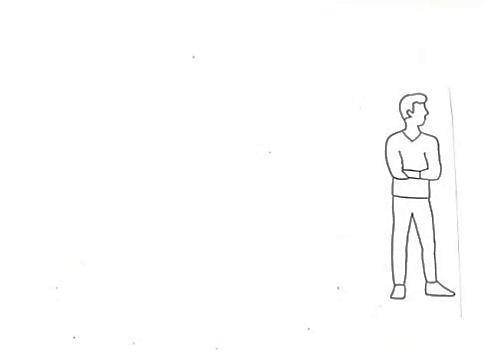 ИмяИмяИмяВозрастВозрастВозраст12345678910